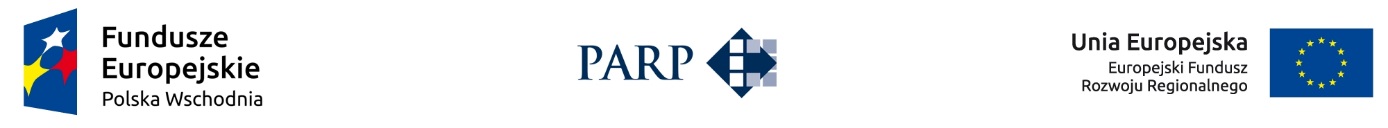 INSTRUKCJA WYPEŁNIANIA WNIOSKU O DOFINANSOWANIE PROJEKTU W RAMACHPROGRAMU OPERACYJNEGO POLSKA WSCHODNIA 2014-2020oś priorytetowa II: Nowoczesna Infrastruktura Transportowadziałanie 2.2 Infrastruktura drogowaInformacje niezbędne do przygotowania wniosku o dofinansowanieW celu prawidłowego wypełnienia wniosku niezbędna jest znajomość Programu Operacyjnego Polska Wschodnia 2014-2020 (POPW) oraz Szczegółowego opisu osi priorytetowych PO PW. Zgłaszany wniosek poddany będzie szczegółowej analizie, a następnie ocenie, co do zgodności z kryteriami wyboru projektów, przyjętymi przez Komitet Monitorujący PO PW.Wniosek o przyznanie dofinansowania powinien być przygotowany bardzo starannie. Wszystkie punkty powinny być wypełnione, zaś informacje w nich podane – rzetelne, spójne, konkretne i wyczerpujące. Ocena projektu dokonana będzie w oparciu o analizę wszystkich informacji i danych zawartych we wniosku o dofinansowanie oraz w załącznikach, w szczególności w: Studium wykonalności, decyzji ZRiD albo pozwoleniu na budowę, decyzji środowiskowej oraz raporcie i streszczeniu raportu OOŚ.Wniosek i załączniki należy sporządzić w języku polskim. Wszystkie dane finansowe należy przedstawić w polskich złotych (PLN).Niektóre pola wniosku w Generatorze Wniosków zostały zablokowane do edycji i są wypełniane automatycznie, stąd też wnioskodawca nie wypełnia tych pól.Informacje niezbędne do przygotowania Studium wykonalnościNależy pamiętać, że informacje zawarte w Studium wykonalności posłużą w szczególności do oceny następujących kryteriów wyboru projektów:Spójność informacji przedstawionych we wniosku,Obszar realizacji projektu,Kategoria drogi,Łączność z siecią dróg krajowych,Wpływ na ruch w centrum miasta,Podniesienie parametrów infrastruktury drogowej,Trwałość projektu,Poprawność analizy ekonomicznej,Poprawność wskaźników monitorowania,Kwalifikowalność wydatków,Spójność wewnętrzna projektu,Zgodność projektu z polityką ochrony środowiska,Odporność na zmiany klimatu, Adaptacja do zmian klimatu,Realizacja celów osi priorytetowej (w tym poprawa bezpieczeństwa ruchu drogowego, zmniejszenie zatłoczenia i ograniczeń przepustowości infrastruktury drogowej, poprawa stanu środowiska),Przygotowanie projektu do realizacji,Projekt zintegrowany,Komplementarność.Studium wykonalności musi zawierać co najmniej następujące punkty:Podsumowanie wcześniejszych prac studialnych,Opis stanu istniejącego,Cele projektu (w tym m.in. wskaźniki produktu),Identyfikacja efektywnych wariantów inwestycyjnych projektu,Stan po realizacji projektu,Prognozy ruchu,Analiza społeczno – ekonomiczna (w tym uwzględnione koszty zmian klimatu), Analiza finansowa,Trwałość finansowa i trwałość funkcjonalna projektu,Analiza wrażliwości,Analiza ryzyka (w tym uwzględnione ryzyka klimatyczne),Wykonalność instytucjonalna (w tym: opis trwałości rezultatu projektu, wykonalność prawna, zgodność z polityką ochrony środowiska, odporność na zmiany klimatu, adaptacja do zmian klimatu).Studium wykonalności powinno zostać przygotowane zgodnie z Przewodnikiem do analizy kosztów i korzyści projektów inwestycyjnych (Guide to Cost – benefit Analysis of Investment Projects) oraz innymi regulacjami unijnymi i krajowymi. Zaleca się przygotowanie Studium wykonalności zgodnie z zakresem informacji zawartym w Niebieskiej Księdze dla projektów drogowych. W przypadku, gdy beneficjent upoważnia inny podmiot do ponoszenia wydatków kwalifikowalnych w punkcie „Wykonalności instytucjonalna” Studium wykonalności należy opisać strukturę własności majątku wytworzonego w związku z realizacją projektu, wpływ tej struktury na kwalifikowalność VAT w projekcie oraz strukturę przepływów finansowych związanych z realizacją projektu. Powyższy opis powinien uwzględniać wszystkie podmioty upoważnione do ponoszenia wydatków kwalifikowalnych.Do Studium wykonalności należy dołączyć model finansowy przedstawiony w wersji edytowalnej, zawierającej aktywne formuły. Układ danych w modelu finansowym powinien być spójny ze Studium wykonalności.Informacje niezbędne do przygotowania wniosku o dofinansowanie w przypadku projektu zintegrowanegoW przypadku realizacji projektu zintegrowanego każdy z Wnioskodawców składa odrębny wniosek o dofinansowanie projektu z kompletem załączników. Każdy wniosek podlega odrębnej ocenie. Studium wykonalności powinno zostać przygotowane jedno dla całego projektu. Dokument powinien składać się z dwóch części. Pierwsza część musi odnosić się do projektu jako całości, natomiast w drugiej części należy przedstawić dane w podziale na Wnioskodawców, w sposób, który umożliwi wypełnienie oraz ocenę oddzielnych wniosków o dofinansowanie (w szczególności: analiza społeczno - ekonomiczna, termin realizacji projektu, zakres rzeczowy projektu, koszty projektu, wskaźniki produktu). Numer wniosku o dofinansowanieInformacje zostaną wypełnione automatycznie w Generatorze Wniosków.Data złożenia wniosku w Generatorze WnioskówInformacje zostaną wypełnione automatycznie w Generatorze Wniosków.INFORMACJE OGÓLNE O PROJEKCIEProgram operacyjnyPole zablokowane do edycji. Informacje zostaną wypełnione automatycznie w Generatorze Wniosków.Oś priorytetowaPole zablokowane do edycji. Informacje zostaną wypełnione automatycznie w Generatorze Wniosków.Działanie Pole zablokowane do edycji. Informacje zostaną wypełnione automatycznie w Generatorze Wniosków.Nr Naboru Pole zablokowane do edycji. Informacje zostaną wypełnione automatycznie w Generatorze Wniosków.Rodzaj projektu Pole zablokowane do edycji. Informacje zostaną wypełnione automatycznie w Generatorze Wniosków.Tytuł projektuNależy wpisać pełny tytuł projektu. Tytuł projektu musi być zgodny z Planem transportowym dla Programu Operacyjnego Polska Wschodnia 2014 – 2020. Należy pamiętać, że tytuł nie powinien ulegać modyfikacji po złożeniu wniosku o dofinansowanie i powinien, o ile to możliwe, być używany w całej dokumentacji związanej z realizacją projektu.Krótki opis projektuUwaga:Pole tekstowe do 2000 znaków.Należy krótko opisać co jest przedmiotem projektu (m.in. planowaną infrastrukturę, główne części składowe, zakres), przedstawić produkty projektu przy wykorzystaniu danych liczbowych oraz wskazać głównych użytkowników projektu.Rozszerzony opis projektuUwaga:Pole tekstowe do 10 000 znaków.W rozszerzonym opisie projektu należy zawrzeć informacje, które umożliwią weryfikację zgodności projektu z Kryteriami wyboru projektów dla działania 2.2 POPW 2014-2020::Kategoria drogi,Łączność z siecią dróg krajowych,Wpływ na ruch w centrum miasta, Podniesienie parametrów infrastruktury drogowej,Realizacja celów osi priorytetowej (w zakresie bezpośredniego połączenia z siecią TEN-T).Dodatkowo, należy pokrótce przedstawić następujące informacje:opis, w jaki sposób projekt realizuje cele osi priorytetowej, tj. należy wskazać bezpośrednie połączenie z siecią TEN-T w obrębie miast wojewódzkich Polski Wschodniej, ich obszarów funkcjonalnych lub obszarów realizacji ZIT, a ponadto, do wniosku należy załączyć mapę obrazującą połączenie projektu z siecią TEN-T;uzasadnienie potrzeby realizacji projektu, tj. należy opisać stan istniejący, z którego wynika potrzeba realizacji projektu: problem, który ma zostać rozwiązany dzięki interwencji z udziałem środków publicznych;w przypadku projektów, które na dzień składania wniosku o dofinansowanie są w trakcie realizacji - wskazać planowaną datę zapłaty ostatniej faktury za roboty budowlane lub, w przypadku projektów etapowych, datę płatności ostatniej faktury dla ostatniego etapu;wymienić wszystkie decyzje administracyjne, uzyskane w związku z realizacją projektu, wraz z datą ich uzyskania - w przypadku gdy decyzja ZRiD albo pozwolenie na budowę nie zostały jeszcze uzyskane, należy podać datę złożenia wniosku o ich wydanie;informacje o planowanych lub realizowanych postępowaniach przetargowych, w szczególności  z uwzględnieniem daty ogłoszenia oraz otwarcia ofert;krótki opis działań promocyjnych i ich adresatów, biorąc pod uwagę wytyczne i zasady ustanowione przez Instytucję Zarządzającą w zakresie promocji;rozdział/rozdziały w Studium wykonalności (wraz z krótkim opisem), w którym znajdują się informacje dotyczące:Trwałości projektu,Poprawności analizy ekonomicznej,Odporności na zmiany klimatu,Adaptacji do zmian klimatu,Komplementarności.Informacje zawarte w tym punkcie muszą być zgodne ze Studium WykonalnościPunkt powinien zawierać informacje, które nie zostały zawarte w polu Krótki opis projektu. Cel projektuUwaga:Pole tekstowe do 1000 znaków.Należy wskazać cel ogólny projektu, który powinien być zbieżny z celem działania 2.2 Infrastruktura Drogowa POPW (należy wykazać w jaki sposób projekt przyczynia się do osiągnięcia celów programu) oraz cele szczegółowe (bezpośrednie) związane z realizacją projektu i podejmowanymi działaniami. W tym punkcie należy również ocenić stopień wpływu realizacji projektu na osiąganie wskaźników Programu i danej osi priorytetowej, poprzez wymienienie działań w ramach Projektu służących osiąganiu wskaźników i zobrazowanie ich wpływu.Przedstawiony opis powinien być zgodny ze Studium Wykonalności.Okres realizacji projektu Należy podać okres (w formacie rrrr/mm/dd), w którym planowane jest rozpoczęcie oraz zrealizowanie pełnego zakresu rzeczowego i finansowego projektu. Wprowadzając dane w polu „od – do” należy wziąć pod uwagę w szczególności Wytyczne w zakresie kwalifikowalności wydatków w ramach Europejskiego Funduszu Rozwoju Regionalnego, Europejskiego Funduszu Społecznego oraz Funduszu Spójności na lata 2014-2020. Wypełniając punkt, należy pamiętać że okres realizacji projektu (rozumiany jako czas od podpisania umowy o dofinansowanie do złożenia wniosku o płatność końcową) nie może być dłuższy niż 2 lata.Dodatkowo, wskazany w tym punkcie okres realizacji projektu musi być spójny z Harmonogramem rzeczowo – finansowym.Uwaga:Data wprowadzona w polu <od> nie może być wcześniejsza niż 01.01.2014 r. 
i późniejsza niż 31.12.2023 r. Jeżeli w projekcie poniesiono wydatki niekwalifikowalne przed 01.01.2014 r. należy je uwzględnić kumulatywnie w kwartale, w którym planuje się poniesienie pierwszego wydatku kwalifikowalnego.Data w polu <do> nie może być wcześniejsza od daty rozpoczęcia realizacji projektu (pole od) oraz późniejsza od daty 31.12.2023 r.Kategoria drogiPunkt należy uzupełnić poprzez wskazanie odpowiedniej wartości z listy rozwijalnej.Na podstawie tego punktu wniosku dokonana zostanie ocena spełnienia kryterium Kategoria drogi.WNIOSKODAWCA – INFORMACJE OGÓLNENależy wypełnić wszystkie pola. Wpisane w polach dane muszą być aktualne i zgodne z dokumentami rejestrowymi Wnioskodawcy (np. statutem). Nazwa WnioskodawcyNależy wpisać pełną nazwę Wnioskodawcy zgodnie z aktualnym stanem prawnym, potwierdzonym stosownymi dokumentami (np. województwo, a nie zarząd dróg wojewódzkich).Forma prawna Wnioskodawcy Należy wybrać właściwą formę prawną z listy rozwijalnej. Właściwą wartością dla jednostki samorządu terytorialnego jest: Wspólnoty samorządowe.Forma własnościNależy wybrać właściwą formę własności z listy rozwijalnej. Właściwą wartością dla jednostki samorządu terytorialnego jest: Jednostki samorządu terytorialnego lub samorządowe osoby prawne. NIP Wnioskodawcy i REGONW kolejnych polach Wnioskodawca podaje NIP Wnioskodawcy i REGON. Nr kodu PKD przeważającej działalności WnioskodawcyNależy wybrać numer kodu Polskiej Klasyfikacji Działalności (PKD) przeważającej działalności wnioskodawcy. Kod PKD powinien być zgodny z rozporządzeniem Rady Ministrów z dnia 24 grudnia 2007 r. w sprawie Polskiej Klasyfikacji Działalności (PKD) (Dz. U. Nr 251 poz. 1885, z późn. zm.) oraz powinien zawierać dział, grupę, klasę oraz podklasę, np. 12.34.Z.Możliwość odzyskania VATNależy określić czy Wnioskodawca ma możliwość odzyskania VAT poniesionego w związku z realizacją projektu, częściowego odzyskania VAT, czy nie ma takiej możliwości. Wnioskodawca deklaruje możliwość (bądź jej brak) odzyskania podatku VAT poprzez wybranie jednej z dostępnych opcji. Należy zwrócić szczególną uwagę, iż jeśli Wnioskodawca ma możliwość odzyskania podatku VAT poniesionego w związku z realizacją projektu to kwoty wydatków ogółem nie mogą być równe kwotom wydatków kwalifikowalnych sekcji IX wniosku o dofinansowanie w Harmonogramie rzeczowo – finansowym. Wówczas, gdy Wnioskodawca ma możliwość odzyskania podatku VAT to kwota tego podatku nie jest wydatkiem kwalifikowalnym w projekcie, a zatem wartości kwoty wydatków ogółem i wydatków kwalifikowalnych powinny być od siebie różne (co najmniej o wartość kwoty podatku VAT). Przedmiotowy punkt musi zostać wypełniony zgodnie z Wytycznymi w zakresie kwalifikowalności wydatków w zakresie Europejskiego Funduszu Rozwoju Regionalnego, Europejskiego Funduszu Społecznego oraz Funduszu Spójności na lata 2014-2020, Wytycznymi w zakresie kwalifikowalności wydatków w PO PW 2014-2020 oraz oświadczeniem Wnioskodawcy, znajdującym się w sekcji XVII Oświadczenia we Wniosku o dofinansowanie.Uzasadnienie braku możliwości odzyskania VATW przypadku braku możliwości odzyskania podatku VAT poniesionego w związku z realizacją projektu i uznania go za wydatek kwalifikowalny, należy przedstawić szczegółowe uzasadnienie zawierające podstawę prawną wskazującą na brak możliwości obniżenia VAT należnego o VAT naliczony zarówno na dzień sporządzania wniosku o dofinansowanie, jak również mając na uwadze planowany sposób wykorzystania w przyszłości (w okresie realizacji projektu oraz w okresie trwałości projektu) majątku wytworzonego w związku z realizacją projektu. W przypadku, gdy podatek VAT nie jest uznany za kwalifikowalny, należy wpisać „nie dotyczy”.Przedmiotowy punkt musi zostać wypełniony zgodnie z oświadczeniem Wnioskodawcy, znajdującym się w sekcji XVII Oświadczenia we Wniosku o dofinansowanie.Adres siedziby Wnioskodawcy Należy wpisać adres siedziby Wnioskodawcy zgodny z dokumentem rejestrowym (np. statutem). Na podstawie informacji zamieszczonych w tej sekcji dokonana zostanie ocena spełnienia kryterium Kwalifikowalność Wnioskodawcy w ramach działania.WNIOSKODAWCA – ADRES KORESPONDENCYJNYNależy uzupełnić dane teleadresowe, właściwe dla przekazywanej korespondencji w wersji papierowej oraz elektronicznej.INFORMACJE O PEŁNOMOCNIKUW przypadku, gdy Wnioskodawca ustanowił Pełnomocnika dla projektu, należy wypełnić tabelę. PODMIOT REALIZUJĄCY PROJEKT/ UPOWAŻNIONY DO PONOSZENIA WYDATKÓW W IMIENIU BENEFICJENTADopuszczalne jest by Wnioskodawca prawnie upoważnił inną jednostkę do realizacji projektu i/ lub do ponoszenia wydatków w imieniu i na rzecz Wnioskodawcy. Zaznaczając odpowiedni checkbox w polu „Podmiot”, Wnioskodawca określa typ podmiotu. Możliwe jest zaznaczenie dwóch checkboxów jednocześnie w przypadku gdy dany podmiot jest równocześnie podmiotem realizującym projekt i ponoszącym wydatki w imieniu Beneficjenta. Jeżeli Beneficjent upoważnił więcej niż jedną jednostkę do realizacji projektu lub/ i ponoszenia wydatków w imieniu i na rzecz Wnioskodawcy należy dodać kolejne okna i wskazać wszystkie upoważnione przez Wnioskodawcę podmioty.Jeżeli Wnioskodawca nie upoważnił innej jednostki należy pozostawić pole nieuzupełnione.W przypadku upoważnienia innych jednostek, konieczne jest załączenie odpowiedniego porozumienia.OSOBA DO KONTAKTÓW ROBOCZYCHOsoba do kontaktów roboczychNależy wpisać dane osoby, która będzie adresatem korespondencji roboczej w sprawach projektu (w instytucji Wnioskodawcy lub w podmiocie reprezentującym Wnioskodawcę). Powinna to być osoba dysponująca pełną wiedzą na temat projektu, zarówno w kwestiach związanych z samym wnioskiem, jak i późniejszą realizacją projektu.PROJEKT ZINTEGROWANYW przypadku realizacji projektu zintegrowanego, o którym mowa w art. 32 ustawy z dnia 11 lipca 2014 r. o zasadach realizacji programów w zakresie polityki spójności finansowanych w perspektywie finansowej 2014-2020, dla którego wnioski o dofinansowanie złożone zostały w tym naborze, należy zaznaczyć checkbox. Po zaznaczeniu checkboxu otwarte zostanie dodatkowe pole tekstowe (1000 znaków), w którym należy podać tytuł powiązanego projektu oraz wskazać podmiot odpowiedzialny za jego realizację.W przypadku realizacji projektu zintegrowanego, konieczne jest załączenie odpowiedniego porozumienia.Na podstawie tego punktu wniosku dokonana zostanie ocena spełnienia kryterium  Projekt zintegrowany. MIEJSCE REALIZACJI PROJEKTUGłówna lokalizacja projektuWnioskodawca powinien określić miejsce lokalizacji projektu poprzez podanie informacji dotyczących województwa, powiatu i gminy poprzez wybranie jednej opcji z listy. W przypadku, gdy jest to główna lokalizacja projektu, należy zaznaczyć checkbox „Główna lokalizacja projektu”.    Przez Główną lokalizację projektu należy rozumieć obszar, na którym realizowana jest największa część projektu. Jeżeli realizacja projektu będzie przebiegała w kilku lokalizacjach należy dodać kolejne okna i wskazać wszystkie lokalizacje podając dane dotyczące województwa, powiatu i gminy, nie zaznaczając przy tym checkboxu „Główna lokalizacja projektu”. Należy pamiętać, że obszar realizacji projektu w ramach działania 2.2 obejmuje jedno z 5 miast Polski Wschodniej, tj. Białystok, Kielce, Lublin, Olsztyn bądź Rzeszów lub/i  obszar funkcjonalny jednego z miast PW lub/i obszar realizacji ZIT jednego z  miast wojewódzkich PW. Na podstawie tego punktu wniosku dokonana zostanie ocena spełnienia kryterium Obszar realizacji projektu. KLASYFIKACJA PROJEKTUW tym punkcie należy odnieść się do każdego z wymienionych we wniosku aspektów polityk horyzontalnych, uzasadniając pozytywny lub neutralny wpływ realizowanego projektu (uzasadnienie jest niezbędne). Wpływ projektu na realizację zasad horyzontalnych Unii Europejskiej wymienionych w art. 7 i 8 rozporządzenia Parlamentu Europejskiego i Rady (UE) nr 1303/2013 Zgodnie z Wytycznymi Ministra Infrastruktury i Rozwoju z dnia 8 maja 2015 r. w zakresie realizacji zasady równości szans i niedyskryminacji, w tym dostępności dla osób z niepełnosprawnościami oraz zasady równości szans kobiet i mężczyzn w ramach funduszy unijnych na lata 2014-2020 zasada równości szans i niedyskryminacji oznacza umożliwienie wszystkim osobom – bez względu na płeć, wiek, niepełnosprawność, rasę lub pochodzenie etniczne, wyznawaną religię lub światopogląd, orientację seksualną – sprawiedliwego, pełnego uczestnictwa we wszystkich dziedzinach życia na jednakowych zasadach. We wniosku należy określić, czy projekt będzie spełniał zasadę równości szans i niedyskryminacji, w tym dostępności dla osób z niepełnosprawnościami lub będzie w stosunku do niej neutralny, z uwzględnieniem zapisów podrozdziału 5.2 pkt 17 i 18 ww. Wytycznych. W związku z wymogiem, aby co do zasady wszystkie produkty projektów realizowanych ze środków funduszy strukturalnych były dostępne dla wszystkich osób, w tym również dostosowane do zidentyfikowanych potrzeb osób z niepełnosprawnościami, Wnioskodawca powinien przeprowadzić analizę w zakresie dostosowania produktów projektu do potrzeb osób z niepełnosprawnościami, zgodnie z regułą uniwersalnego projektowania, o której mowa w podrozdziale 5.2 pkt 15, 16 Wytycznych. W przypadku, gdy z przeprowadzonej analizy wynika, że wśród użytkowników danego produktu projektu mogą wystąpić osoby z niepełnosprawnościami, należy uzupełnić uzasadnienie, w którym zostanie opisany zakres w jakim produkt projektu będzie dostosowany do zidentyfikowanych w toku analizy potrzeb. W przypadku projektów, w których zasada dostępności produktów do potrzeb osób z niepełnosprawnościami nie znajduje zastosowania, należy zaznaczyć odpowiednie pole wniosku oraz uzupełnić uzasadnienie o informacje w zakresie „neutralności” produktu i opisem dlaczego nie będzie on spełniał zasady dostępności. Aby projekt mógł zostać uznany za mający pozytywny wpływ na realizację zasady równości szans i niedyskryminacji, w tym dostępności dla osób z niepełnosprawnościami, produkt projektu musi być do dostosowany do potrzeb osób z niepełnosprawnościami.W kolejnym polu należy określić, czy projekt będzie miał neutralny czy pozytywny wpływ na realizację zasady równości szans kobiet i mężczyzn. Należy podać uzasadnienie i informacje wskazujące w jaki sposób dany projekt ma wpływ pozytywny na realizację tej zasady.  Zgodnie z ww. Wytycznymi zasada równości szans kobiet i mężczyzn ma prowadzić do podejmowania działań na rzecz osiągnięcia stanu, w którym kobietom i mężczyznom przypisuje się taką samą wartość społeczną, równe prawa i równe obowiązki oraz gdy mają oni równy dostęp do zasobów (środki finansowe, szanse rozwoju), z których mogą korzystać. Zasada ta ma gwarantować możliwość wyboru drogi życiowej bez ograniczeń wynikających ze stereotypów płci. Należy pamiętać, że projekt aby mógł być wybrany do dofinansowania musi mieć co najmniej neutralny wpływ na realizację zasady równości szans kobiet i mężczyzn.W kolejnym polu należy określić, czy projekt będzie miał neutralny czy pozytywny wpływ na realizację zasady zrównoważonego rozwoju, o której mowa w art. 8 rozporządzenia nr  1303/2013. Należy podać uzasadnienie i informacje wskazujące dlaczego dany projekt spełnia ww. zasadę lub jest w stosunku do niej neutralny. Należy pamiętać, że rekomendację do dofinansowania może uzyskać wyłącznie projekt, który ma co najmniej neutralny wpływ na ww. zasadę.Zgodnie z art. 8 rozporządzenia nr 1303/2013 wsparcie z funduszy strukturalnych nie może być udzielone na projekty prowadzące do degradacji lub znacznego pogorszenia stanu środowiska naturalnego. Zatem wszystkie projekty powinny być neutralne dla środowiska lub mieć na nie pozytywny wpływ. Zgodność projektu z zasadą zrównoważonego rozwoju dotyczy takich obszarów jak: przestrzeganie wymogów ochrony środowiska, efektywne gospodarowanie zasobami, dostosowanie do zmian klimatu i łagodzenie jego skutków, zachowanie różnorodności biologicznej, odporność na klęski żywiołowe oraz zapobieganie ryzyku i zarządzanie ryzykiem związanym z ochroną środowiska. Zgodność z tą zasadą należy opisać w oparciu o: zasadę stosowania działań zapobiegawczych (zasadę prewencji), która zakłada konieczność rozważenia potencjalnych skutków określonego działania i podjęcia na podstawie tej analizy działań zapobiegawczych. Przykładem jej zastosowania są przepisy dotyczące oceny oddziaływania na środowisko przedsięwzięć oraz planów i programów.zasadę naprawiania szkód przede wszystkim u źródła, która oznacza, że powstała w środowisku szkoda powinna być wyeliminowana na jak najwcześniejszym etapie realizacji, a nie po zakończeniu procesu realizacji. Zasada ta znajduje zastosowanie we wszystkich regulacjach ustanawiających standardy emisji szkodliwych substancji do powietrza i wód. zasadę „zanieczyszczający płaci”, która oznacza, że sprawca, który spowodował szkodę w środowisku lub zagrożenie powstania szkody, powinien ponieść koszty naprawienia szkody lub wyeliminowania zagrożenia. Projekt jest ujęty w strategii ZIT Należy zaznaczyć właściwe pole.W ramach działania 2.2 priorytetowo traktowane będą projekty m.in. zapewniające bezpośrednie połączenie z siecią TEN-T, w obrębie miast wojewódzkich Polski Wschodniej, obszarów funkcjonalnych miast wojewódzkich Polski Wschodniej lub obszarów realizacji ZIT miasta wojewódzkiego Polski Wschodniej. W tym punkcie należy opisać komplementarność w ramach ZIT.Projekt jest ujęty w kontrakcie terytorialnymNależy zaznaczyć właściwe pole.Projekt został ujęty w Planie Transportowym dla POPW 2014 – 2020Należy zaznaczyć właściwe pole.Projekt jest ujęty w Planie Transportowym POPW lub w projekcie ww. dokumentu w wersji aktualnej na moment oceny wniosku o dofinansowanie.Projekt jest zgodny z dokumentem „Strategiczny plan adaptacji dla sektorów i obszarów wrażliwych na zmiany klimatu do roku 2020 z perspektywą do roku 2030” oraz Projekt jest zgodny z dokumentem „Ocena ryzyka na potrzeby zarządzania kryzysowego. Raport o zagrożeniach bezpieczeństwa narodowego”Należy zaznaczyć właściwe pole oraz wskazać odpowiedni punkt w załączniku pn. Analiza oddziaływania na środowisko z uwzględnieniem potrzeb dotyczących przystosowania się do zmiany klimatu, a także odporności na klęski żywiołowe, w którym znajdują się informacje dotyczące zgodności projektu z przedmiotowymi dokumentami.Zgodnie z Kryteriami wyboru projektów dla działania 2.2 POPW 2014-2020, w projekcie (Studium wykonalności oraz załączniku pn. Analiza oddziaływania na środowisko z uwzględnieniem potrzeb dotyczących przystosowania się do zmiany klimatu, a także odporności na klęski żywiołowe) należy przeanalizować ryzyko zalania, podtopienia, osuwiska czy innego niekorzystnego zdarzenia, skutkującego uszkodzeniem lub zniszczeniem infrastruktury wytworzonej w wyniku realizacji projektu w odniesieniu do wyżej wymienionych dokumentów jak i na podstawie lokalnych uwarunkowań przyrodniczych (jak np. warunki geologiczne, stosunki wodne, występowanie gwałtownych zjawisk pogodowych). Tam gdzie ma to uzasadnienie, należy wskazać planowane do zastosowania rozwiązania zwiększające odporność infrastruktury w przypadku nasilonej częstotliwości występowania ekstremalnych zjawisk pogodowych lub też rozwiązania ograniczające ryzyko wpływu tego typu zjawisk na zachowanie stabilności i trwałości projektu. Rozwiązania te powinny dotyczyć zarówno etapu realizacji przedsięwzięcia, jak też dalszego utrzymania wybudowanej infrastruktury.Tam gdzie ma to uzasadnienie, należy także wskazać działania dostosowujące (adaptujące) przedsięwzięcie do zmian klimatu np. w zakresie zapobiegania uszkodzeniom lub przedwczesnemu zużyciu nawierzchni drogi oraz dostosowujące do warunków okresowego występowania nawalnych deszczy czy gwałtownych roztopów.Kryterium jest również spełnione w przypadku, jeżeli w wyniku analizy ryzyka przeprowadzonej w studium wykonalności lub w raporcie oddziaływania na środowisko stwierdzono brak konieczności stosowania tego typu rozwiązań.Zakres interwencji (dominujący)Punkt należy uzupełnić poprzez wskazanie odpowiedniej wartości z listy rozwijalnej.Kody klasyfikacji poszczególnych kategorii interwencji należy podać na podstawie załącznika I (tabela 1) do rozporządzenia wykonawczego Komisji (UE) nr 215/2014 ustanawiającego zasady wykonania rozporządzenia Parlamentu Europejskiego i Rady (UE) nr 1303/2013 ustanawiającego wspólne przepisy dotyczące Europejskiego Funduszu Rozwoju Regionalnego, Europejskiego Funduszu Społecznego, Funduszu Spójności, Europejskiego Funduszu Rolnego na rzecz Rozwoju Obszarów Wiejskich oraz Europejskiego Funduszu Morskiego i Rybackiego oraz ustanawiającego przepisy ogólne dotyczące Europejskiego Funduszu Rozwoju Regionalnego, Europejskiego Funduszu Społecznego, Funduszu Spójności i Europejskiego Funduszu Morskiego i Rybackiego w zakresie metod wsparcia w odniesieniu do zmian klimatu, określania celów pośrednich i końcowych na potrzeby ram wykonania oraz klasyfikacji kategorii interwencji w odniesieniu do europejskich funduszy strukturalnych i inwestycyjnych (Dz.Urz.UE.L Nr 69, str. 65, z późn. zm.), zwanego dalej „rozporządzeniem wykonawczym nr 215/2014”.Właściwymi wartościami dla tego pola są „Drugorzędne połączenia drogowe z siecią drogową i węzłami TEN-T (nowo budowane)” lub „Inne drogi przebudowane lub zmodernizowane (autostrady, drogi krajowe, regionalne lub lokalne)”.Forma finansowaniaPola zablokowane do edycji. Informacje zostaną wypełnione automatycznie w Generatorze Wniosków.Rodzaj działalności gospodarczejPola zablokowane do edycji. Informacje zostaną wypełnione automatycznie w Generatorze Wniosków.Typ obszaru realizacjiPola zablokowane do edycji. Informacje zostaną wypełnione automatycznie w Generatorze Wniosków.Duży projektPunkt należy uzupełnić poprzez zaznaczenie odpowiedniej wartości.Zgodnie z art. 100 rozporządzenia nr 1303/2013, duże projekty to projekty o całkowitym koszcie kwalifikowalnym przekraczającym 50 mln EUR. Wyjątek stanowią projekty przyczyniające się do osiągnięcia celu tematycznego, o którym mowa w art. 9 pkt 7 rozporządzenia nr 1303/2013, tj. promowanie zrównoważonego transportu i usuwanie niedoborów przepustowości w działaniu najważniejszej infrastruktury sieciowej - w tym przypadku próg kwotowy wynosi 75 mln EUR całkowitych kosztów kwalifikowalnych.Informacje niezbędne do zatwierdzenia dużego projektu zostały określone w art. 101 rozporządzenia nr 1303/2013. W celu ustalenia, czy całkowite koszty kwalifikowalne danego projektu przekraczają próg ustanowiony dla dużego projektu, a tym samym czy dany projekt jest dużym projektem w rozumieniu rozporządzenia nr 1303/2013, należy zastosować kurs wymiany EUR/PLN, stanowiący średnią arytmetyczną kursów średnich miesięcznych Narodowego Banku Polskiego, z ostatnich sześciu miesięcy poprzedzających miesiąc złożenia wniosku o dofinansowanie.Stosować należy dane określone na stronie NBP, jako "kursy średnioważone walut obcych 
w złotych".Ustalony w momencie złożenia wniosku kurs wymiany EUR/PLN jest stosowany również w celu identyfikacji, czy dany projekt nie uzyskałby statusu dużego projektu w przypadku zmiany całkowitego kosztu kwalifikowalnego lub skorygowanego całkowitego kosztu kwalifikowalnego na późniejszym etapie.Na podstawie punktu VIII Klasyfikacja projektu wniosku dokonana zostanie ocena spełnienia kryteriów:Projekt jest zgodny z ogólnymi zasadami ustanowionymi w art. 7 i 8 rozporządzenia Parlamentu Europejskiego i Rady (UE) nr 1303/2013,Projekt został ujęty w Planie Transportowym dla POPW 2014 – 2020,Kontrakt terytorialny lub strategia ZIT. WSKAŹNIKIW tej części wniosku określone zostały wskaźniki realizacji celów projektu w podziale na:- wskaźniki produktu, których osiągnięcie jest obligatoryjne, a ich nieosiągnięcie może wiązać się z pomniejszeniem dofinansowania zgodnie z postawieniami umowy
o dofinansowanie projektu;- wskaźniki informacyjne, których poziom wykonania nie stanowi przedmiotu rozliczenia projektu.Uwaga: Wszystkie wskaźniki podlegają monitorowaniu w toku realizacji projektu i w okresie jego trwałości. Wskaźniki produktu są bezpośrednio powiązane z wydatkami ponoszonymi w projekcie, przy czym wartości docelowe powinny zostać osiągnięte i wykazane najpóźniej we wniosku o płatność końcową.Dla działania 2.2 zostały przyjęte następujące wskaźniki produktu:Całkowita długość nowych dróg:Długość wybudowanych dróg krajowych w sieci TEN-T,Długość wybudowanych dróg krajowych poza siecią TEN-T,Długość wybudowanych dróg wojewódzkich.Podczas wyliczania wartości wskaźnika Całkowita długość nowych dróg należy wziąć pod uwagę długość dróg wybudowanych w ramach projektu, które wcześniej nie istniały lub długość dróg, które wcześniej istniały, ale ich parametry zostały ulepszone osiągając wyższą kategorię (np. droga krajowa lub równoważna) - wówczas droga nie może być liczona na podstawie wskaźnika Całkowita długość przebudowanych lub zmodernizowanych dróg.Wskaźnik Całkowita długość nowych dróg jest sumą wartości wskaźników Długość wybudowanych dróg krajowych w sieci TEN-T, Długość wybudowanych dróg krajowych poza siecią TEN-T oraz Długość wybudowanych dróg wojewódzkich.Całkowita długość przebudowanych lub zmodernizowanych dróg: Długość przebudowanych dróg krajowych w sieci TEN-T,Długość przebudowanych dróg krajowych poza siecią TEN-T,Długość przebudowanych dróg wojewódzkich.Podczas wyliczania wartości wskaźnika Całkowita długość przebudowanych lub zmodernizowanych dróg należy wziąć pod uwagę długość dróg, których stan i jakość zostały ulepszone (łącznie z normami bezpieczeństwa). Jeśli poprawa jest na tyle istotna, że droga kwalifikuje się jako nowa droga, powinna zostać uwzględniona 
w ramach wskaźnika Całkowita długość nowych dróg.Wskaźnik Całkowita długość przebudowanych lub zmodernizowanych dróg jest sumą wskaźników Długość przebudowanych dróg krajowych w sieci TEN-T, Długość przebudowanych dróg krajowych poza siecią TEN-T oraz Długość przebudowanych dróg wojewódzkich.Wskaźniki informacyjne służą do monitorowania realizacji projektu, przy czym poziom ich wykonania nie stanowi przedmiotu rozliczenia projektu. W przypadku poddziałania 2.2 zostały przyjęte następujące wskaźniki informacyjne, dla których Wnioskodawca zobowiązany jest zadeklarować przewidywany do osiągnięcia poziom tj.: Liczba obiektów dostosowanych dla potrzeb osób z niepełnosprawnościami,Wskaźnik Liczba obiektów dostosowanych dla potrzeb osób z niepełnosprawnościami odnosi się do liczby obiektów, które zaopatrzono w specjalne podjazdy, windy, urządzenia głośnomówiące, bądź inne udogodnienia (tj. usunięcie barier w dostępie, 
w szczególności barier architektonicznych) ułatwiające dostęp do tych obiektów osobom niepełnosprawnym ruchowo czy sensorycznie. Jako obiekty budowlane należy rozumieć konstrukcje połączone z gruntem w sposób trwały, wykonane 
z materiałów budowlanych i elementów składowych, będące wynikiem prac budowlanych (wg. def. PKOB). Należy podać liczbę obiektów, a nie sprzętów, urządzeń itp., w które obiekty zaopatrzono.Długość wybudowanych dróg dla rowerów,Wskaźnik Długość wybudowanych dróg dla rowerów odnosi się do długości wybudowanego ciągu pieszo-rowerowego i/lub odcinka drogi przeznaczonej do ruchu rowerów, tj. oddzielonej od innych dróg lub jezdni tej samej drogi konstrukcyjnie 
lub za pomocą urządzeń bezpieczeństwa ruchu drogowego oraz oznaczonej odpowiednimi znakami drogowymi. Należy brać pod uwagę tylko odcinki spełniające wymogi Rozporządzenia Ministra Transportu i Gospodarki Morskiej z dnia 2 marca 
1999 r. w sprawie warunków technicznych, jakim powinny odpowiadać drogi publiczne 
i ich usytuowanie i jednocześnie oznakowane zgodnie z przepisami ustawy Prawo 
o ruchu drogowym. Nie należy wliczać długości istniejących tras, które w wyniku realizacji projektu zostały wyłącznie oznaczone jako drogi rowerowe. (np. poprzez wprowadzenie poziomych i pionowych znaków drogowych). Nie należy wliczać szlaków rowerowych (turystycznych) jeżeli jednocześnie nie są drogą dla rowerów.Długość przebudowanych dróg dla rowerów,Wskaźnik Długość przebudowanych dróg dla rowerów odnosi się do długości przebudowanego ciągu pieszo-rowerowego i/lub odcinka drogi przeznaczonej do ruchu rowerów, tj. oddzielonej od innych dróg lub jezdni tej samej drogi konstrukcyjnie 
lub za pomocą urządzeń bezpieczeństwa ruchu drogowego oraz oznaczonej odpowiednimi znakami drogowymi. Należy brać pod uwagę tylko odcinki spełniające wymogi Rozporządzenia Ministra Transportu i Gospodarki Morskiej z dnia 2 marca 
1999 r. w sprawie warunków technicznych, jakim powinny odpowiadać drogi publiczne 
i ich usytuowanie i jednocześnie oznakowane zgodnie z przepisami ustawy Prawo 
o ruchu drogowym. Nie należy wliczać długości istniejących tras, które w wyniku realizacji projektu zostały wyłącznie oznaczone jako drogi rowerowe. (np. poprzez wprowadzenie poziomych i pionowych znaków drogowych). Nie należy wliczać szlaków rowerowych (turystycznych) jeżeli jednocześnie nie są drogą dla rowerów.Długość wyznaczonych ścieżek rowerowych,Wskaźnik Długość wyznaczonych ścieżek rowerowych odnosi się do długości wyznaczonego ciągu pieszo-rowerowego i/lub odcinka drogi przeznaczonej do ruchu rowerów, tj. oddzielonej od innych dróg lub jezdni tej samej drogi konstrukcyjnie lub za pomocą urządzeń bezpieczeństwa ruchu drogowego oraz oznaczonej odpowiednimi znakami drogowymi. Należy brać pod uwagę tylko odcinki spełniające wymogi Rozporządzenia Ministra Transportu i Gospodarki Morskiej z dnia 2 marca 1999 r. w sprawie warunków technicznych, jakim powinny odpowiadać drogi publiczne i ich usytuowanie i jednocześnie oznakowane zgodnie z przepisami ustawy Prawo o ruchu drogowym. Wskaźnik obejmuje także wyznaczone pasy ruchu dla rowerów i/lub śluzy dla rowerów (wyłącznie na terenie miast). Należy wliczać długości istniejących tras, które w wyniku realizacji projektu zostały wyłącznie oznaczone jako drogi rowerowe (np. poprzez wprowadzenie poziomych i pionowych znaków drogowych). Nie należy wliczać szlaków rowerowych (turystycznych) jeżeli jednocześnie nie są drogą dla rowerów.Wartości wskaźników informacyjnych nr 5, 6 i 7 są podawane w podziale na etaty ogółem oraz orientacyjnie w podziale na kobiety i mężczyzn. Wzrost zatrudnienia we wspieranych podmiotach (innych niż przedsiębiorstwa) – ogółem,Wzrost zatrudnienia we wspieranych podmiotach (innych niż przedsiębiorstwa) – kobiety,Wzrost zatrudnienia we wspieranych podmiotach (innych niż przedsiębiorstwa) – mężczyźni,W przypadku wskaźnika Wzrost zatrudnienia we wspieranych podmiotach (innych niż przedsiębiorstwa) określając wartość docelową wskaźnika wskazuje się nowe miejsca pracy (etaty) mierzone w ekwiwalencie pełnego czasu pracy (EPC, ang. FTE), przy czym etaty częściowe podlegają sumowaniu lecz nie są zaokrąglane do pełnych jednostek. 
Do określenia wartości docelowej wskaźnika należy przyjąć miejsca pracy, które: zostaną utworzone u wnioskodawcy w trakcie realizacji projektu lub do 12 miesięcy od jego zakończenia;będą bezpośrednią konsekwencją realizacji projektu, ale nie powstaną wyłącznie do jego wdrażania i nie zostaną zlikwidowane po jego zakończeniu - miejsce pracy musi zostać utrzymane co najmniej do zakończenia okresu trwałości projektu finansowanego ze środków POPW; zwiększą łączną liczbę istniejących etatów u wnioskodawcy – dla tego wskaźnika nie mają znaczenia sytuacje kiedy przesunięto pracowników na inne stanowiska związane z projektem w ramach organizacji i nie zwiększono łącznej liczby pracowników 
u wnioskodawcy; dotyczą zatrudnienia na podstawie umowy o pracę (nie dotyczą umów o dzieło 
i umów zlecenie). Wskaźnik Wzrost zatrudnienia we wspieranych podmiotach (innych niż przedsiębiorstwa) - ogółem jest sumą wskaźników Wzrost zatrudnienia we wspieranych podmiotach (innych niż przedsiębiorstwa) – kobiety oraz Wzrost zatrudnienia we wspieranych podmiotach (innych niż przedsiębiorstwa) – mężczyźni.Liczba utrzymanych miejsc pracy – ogółem,Liczba utrzymanych miejsc pracy – kobiety,Liczba utrzymanych miejsc pracy – mężczyźni.Wskaźnik Liczba utrzymanych miejsc pracy – dla miejsc pracy utworzonych 
w wyniku realizacji projektu, wyrażonych w ekwiwalencie pełnego czasu pracy (EPC, ang. FTE), przy czym etaty częściowe podlegają sumowaniu lecz nie są zaokrąglane do pełnych jednostek. Do określenia wartości docelowej wskaźnika należy przyjąć etaty, które jednocześnie spełnią następujące przesłanki: zostaną utworzone u Beneficjenta w trakcie realizacji projektu lub do 12 miesięcy od jego zakończenia,będą bezpośrednią konsekwencją realizacji projektu, ale nie powstaną wyłącznie 
do jego wdrażania i nie zostaną zlikwidowane po jego zakończeniu (miejsce pracy musi zostać utrzymane co najmniej do zakończenia okresu trwałości projektu finansowanego ze środków POPW),nie zwiększą łącznej liczby istniejących etatów u beneficjenta nowe etaty muszą być obsadzone (nieobsadzonych stanowisk się nie wlicza),dotyczą zatrudnienia na podstawie umowy o pracę (nie dotyczą umów o dzieło 
i umów zlecenie). Wskaźnik Liczba utrzymanych miejsc pracy – ogółem jest sumą wskaźników Liczba utrzymanych miejsc pracy – kobiety oraz Liczba utrzymanych miejsc pracy 
– mężczyźni.Liczba nowo utworzonych miejsc pracy – pozostałe formy – ogółem,Liczba nowo utworzonych miejsc pracy – pozostałe formy – kobiety,Liczba nowo utworzonych miejsc pracy – pozostałe formy – mężczyźni.W przypadku wskaźnika Liczba nowo utworzonych miejsc pracy – pozostałe formy określając wartość docelową należy podać oczekiwaną liczbę miejsc pracy, które:zostaną utworzone u Beneficjenta w trakcie realizacji projektu lub do 12 miesięcy od jego zakończenia; będą innymi miejscami pracy niż te na podstawie umowy o pracę, tj. np. będą umowami cywilnoprawnymi, miejscami pracy do obsługi projektu, nietrwałymi miejscami pracy. Wskaźnik Liczba nowo utworzonych miejsc pracy – pozostałe formy – ogółem jest sumą wskaźników Liczba nowo utworzonych miejsc pracy - kobiety oraz Liczba nowo utworzonych miejsc pracy  – mężczyźni.W przypadku umów cywilnoprawnych do zastosowania przelicznik POIG (s.10 i 11) http://www.ncbir.pl/gfx/ncbir/pl/defaultopisy/446/4/1/prezentacja_sms_15.11.2012.pdfUwaga:Dla wszystkich ww. wskaźników produktu i informacyjnych przyjmuje się wartość bazową równą 0.Kolumna druga tabeli – jednostka miary (j.m.)Jednostki miary przypisane do nazw wskaźników, uzupełnione zostaną przez system.Kolumna trzecia tabeli – Rok osiągnięcia wartości docelowejZa rok osiągnięcia wartości docelowej przyjęty zostanie rok, w którym planowane jest zakończenie realizacji projektu. W przypadku wskaźników informacyjnych nr 5, 6 i 7 wartość docelowa może być osiągnięta do 12 miesięcy od zakończenia realizacji projektu.Kolumna czwarta tabeli – wartość docelowaW tej kolumnie należy wpisać wartość docelową wskaźników, planowaną do osiągnięcia. Wartość nie może być mniejsza od „0”.Na podstawie tego punktu wniosku dokonana zostanie ocena spełnienia kryterium Poprawność wskaźników monitorowania.HARMONOGRAM RZECZOWO-FINANSOWYPlanując wydatki w projekcie należy uwzględnić zasady kwalifikowalności określone w obowiązujących przepisach oraz w obowiązujących Wytycznych w zakresie kwalifikowalności wydatków w ramach Europejskiego Funduszu Rozwoju Regionalnego, Europejskiego Funduszu Społecznego oraz Funduszu Spójności na lata 2014-2020, Wytycznych w zakresie kwalifikowalności wydatków w PO PW 2014-2020 oraz Szczegółowym Opisie Osi Priorytetowych POPW 2014-2020.Ilekroć we wniosku jest mowa o wydatkach należy przez to rozumieć również koszty.Zakres rzeczowyZakres rzeczowy powinien przedstawiać logiczny ciąg prac, które Wnioskodawca zamierza przeprowadzić w ramach projektu. Należy wymienić zadania jakie Wnioskodawca planuje zrealizować w projekcie oraz skrótowo opisać planowane w ich ramach działania oraz czas ich realizacji (należy podać datę rozpoczęcia i zakończenia zadania). Wymienione działania powinny obejmować całość realizacji projektu.W kolumnie „Nazwa zadania” należy wybrać odpowiednie zadanie z listy rozwijalnej. Kategorie wydatków zgodnych z Wytycznymi w zakresie kwalifikowalności wydatków w ramach POPW 2014-2020  należy przyporządkować do poniższych kategorii:Zakres finansowyNależy opisać koszty jakie zostaną poniesione w ramach każdego z zadań wraz z podaniem kwot w ramach poszczególnych kategorii wydatków niezbędnych dla danego zadania. Wartość wydatków należy podać w podziale na kwoty wydatków ogółem i wydatków kwalifikowalnych. Kwoty wydatków uwzględniane w polach „wydatki ogółem” muszą dotyczyć kwot brutto planowanych wydatków (tj. łącznie z VAT, jeśli w przypadku danego wydatku kwota brutto będzie podwyższona o kwotę VAT). Kwoty wydatków uwzględniane w polach „wydatki kwalifikowalne” powinny dotyczyć kwot netto (tj. bez VAT), w przypadku wnioskodawców, którzy mają możliwość odzyskania VAT albo kwot zawierających VAT w przypadku wnioskodawców, dla których VAT może być wydatkiem kwalifikowalnym. Jeżeli wnioskodawca nie ma możliwości odzyskania podatku VAT może wnioskować o refundację części lub całości poniesionego w ramach projektu podatku VAT i zaliczyć go do wydatków kwalifikowalnych. W takim przypadku powinien odzwierciedlić kwotę podatku VAT w polu „w tym VAT”. W pozostałych przypadkach pola „w tym VAT” nie należy wypełniać. Pole „% dofinansowania” wylicza się automatycznie na podstawie pól „Dofinansowanie” oraz „Wydatki kwalifikowalne”.Zamieszczone informacje będą brane pod uwagę przy ocenie kryteriów Kwalifikowalność wydatków, Spójność wewnętrzna projektu oraz Przygotowanie projektu do realizacji.ZESTAWIENIE FINANSOWE OGÓŁEMCałkowite wydatki na realizację projektuPola wyliczane automatycznie na podstawie tabeli Zakres finansowy.Na podstawie tego punktu wniosku dokonana zostanie ocena spełnienia kryterium Wnioskowana kwota wsparcia jest zgodna z zasadami finansowania projektów obowiązującymi dla działania.ŹRÓDŁA FINANSOWANIA WYDATKÓWW tym punkcie określić należy planowany sposób finansowania całkowitych i kwalifikowalnych wydatków ponoszonych w projekcie w podziale na rodzaje następujących źródeł finansowania: a) Środki wspólnotowe;b) Krajowe środki publiczne, w tym:budżet państwa,budżet jednostek samorządu terytorialnego;Środki prywatne, w tym:środki własne,kredyt,inne (w przypadku finansowania wydatków z innych źródeł niż kredyt należy wpisać jakie to źródła), EBI.Wnioskodawca musi określić ostateczne źródła finansowania projektu uwzględniając w nich wnioskowane dofinansowanie. Wnioskowane dofinansowanie powinno być wykazane w pozycji „Środki wspólnotowe”. Suma ww. punktów a – c musi być równa kwocie wydatków ogółem związanych z realizacją projektu (kwalifikowalnych oraz niekwalifikowalnych).Dodatkowo, w ramach „Sumy” należy podać wysokość środków pozyskanych z EBI (jeśli dotyczy). Zamieszczone informacje będą brane pod uwagę przy ocenie kryterium Wnioskowana kwota wsparcia jest zgodna z zasadami finansowania projektów obowiązującymi dla działania. ANALIZA WARIANTÓWAlternatywne warianty rozpatrywane w ramach studiów wykonalnościNależy wskazać alternatywne warianty rozpatrywane w ramach studiów wykonalności, zgodnie z podejściem określonym w załączniku III (Metodyka przeprowadzania analizy kosztów i korzyści) do Rozporządzenia wykonawczego Komisji (UE) nr 2015/207 z dn. 20 stycznia 2015 r. Należy uwzględnić co najmniej następujące informacje:całkowite koszty inwestycji i koszty operacyjne dotyczące rozpatrywanych wariantów;warianty w odniesieniu do skali przedsięwzięcia (według kryteriów technicznych, operacyjnych, ekonomicznych, środowiskowych i społecznych) oraz warianty w odniesieniu do lokalizacji proponowanej infrastruktury;warianty technologiczne – dla danego elementu i dla danego systemu;ryzyko związane z poszczególnymi wariantami alternatywnymi, w tym ryzyko związane ze skutkami zmiany klimatu i ekstremalnymi zdarzeniami pogodowymi;w stosownych przypadkach wskaźniki ekonomiczne dotyczące rozpatrywanych wariantów,Należy przedstawiać metodykę analizy wariantów (opcji), zastosowane kryteria oceny, zidentyfikowane warianty i ich porównanie zgodnie z przyjętymi kryteriami.Zgodnie z Załącznikiem III do Rozporządzenia Wykonawczego Komisji (UE) 2015/207 z dnia 20 stycznia 2015 r. zatytułowanym Metodyka przeprowadzania analizy kosztów i korzyści, analiza opcji to porównanie alternatywnych wariantów osiągnięcia celu projektu. Zidentyfikowane warianty alternatywne poddane analizie opcji powinny stanowić rozwiązania wykonalne, tzn. powinny spełniać warunki brzegowe pod względem aspektów technicznych, ekonomicznych, środowiskowych, wpływu zmiany klimatu, prawnych i instytucjonalnych.Analiza wariantów powinna składać się z dwóch etapów, tj. wariantowania na poziomie strategicznym i wariantowania szczegółowego. Kryteria oceny wariantów zarówno na pierwszym, jak i na drugim etapie wariantowania powinny odpowiadać faktycznym priorytetom strategicznym i przesłankom decyzyjnym, które były podstawą wyboru wariantu inwestycyjnego przez beneficjenta.W pierwszym etapie analizuje się warianty alternatywne na poziomie strategicznym (tzn. typ infrastruktury, gałąź transportu, skala projektu, lokalizacja itp.) porównując je przy zastosowaniu analizy wielokryterialnej. W tej analizie poszczególnym kryteriom jakościowym i wybranym kryteriom ilościowym przypisuje się wagi, a poszczególnym wariantom alternatywnym przydzielana jest ocena punktowa w ramach każdego kryterium. Obowiązkowe kryterium w analizie opcji stanowi ryzykowność projektu. Analiza ryzykowności wariantów alternatywnych nie musi pokrywać się z analizą ryzyka przedstawioną w Sekcji XVI, ale powinna być z nią spójna. W szczególności, analizując czynniki ryzyka wariantów alternatywnych, beneficjent powinien odnieść się do ryzyka związanego ze skutkami zmiany klimatu (wskutek emisji gazów cieplarnianych) i ekstremalnymi zdarzeniami pogodowymi, w tym odpowiedzieć na pytanie czy potencjalnie istnieje zagrożenie dla długookresowej trwałości projektu wskutek takich wydarzeń (powodzie, podtopienia, osuwiska, itp.). Należy wskazać czy i w jaki sposób podczas procesu wariantowania brano pod uwagę możliwości minimalizacji ryzyk klimatycznych i pogodowych oraz działań adaptacyjnych w tym zakresie (ze wskazaniem scenariusza zmian i rodzaju analizowanych zdarzeń) na etapie projektowania, etapu inwestycyjnego, eksploatacji oraz zamykania projektu (jeśli dotyczy). Na podstawie analizy wariantów na poziomie strategicznym wybierany jest wariant lub warianty, które stają się przedmiotem dalszej oceny. Podsumowując pierwszy etap wariantowania należy podać przyjęte kryteria oceny, wagi poszczególnych kryteriów oraz metodykę przydzielania punktacji. Wyniki analizy wielokryterialnej należy podać wraz z krótkim uzasadnieniem punktacji przydzielonej poszczególnym wariantom. W drugim etapie analizy porównuje się warianty wybrane do dalszej analizy w pierwszym etapie wariantowania. Należy zwrócić szczególną uwagę na wykonalność analizowanych wariantów i spełnianie przez nie celów projektu. Nie należy włączać do analizy wariantów sztucznie skonstruowanych na potrzebę jedynie wykazania, że byłyby one gorsze od wybranego wariantu inwestycyjnego.Zgodnie z ww. Załącznikiem III, zaleca się porównanie wariantów przy wykorzystaniu metod ilościowych, przy czym:Jeśli realizacja analizowanych wariantów skutkować będzie zbliżonymi efektami w otoczeniu i porównywalnymi efektami zewnętrznymi (również wtedy, gdy projekt jest realizowany ze względów bezpieczeństwa lub interoperacyjności), zalecany jest wybór wariantu o najniższym koszcie w przeliczeniu na jedną jednostkę rezultatu, przy uwzględnieniu kosztów operacyjnych i nakładów odtworzeniowych w długim okresie. Zalecaną metodą analizy jest analiza dynamicznego kosztu jednostkowego (DGC). W bardziej skomplikowanych przypadkach można posłużyć się uproszczoną lub pełną analizą kosztów i korzyści (AKK);Jeśli spodziewane efekty realizacji analizowanych wariantów mogą wykazywać znaczne różnice (różnice w zakresie oszczędności czasu, czy też w efektach środowiskowych), wybór wariantu powinien nastąpić na podstawie wyników uproszczonej lub pełnej analizy kosztów i korzyści (AKK). Uproszczona analiza uwzględnia wstępne szacunki głównych pozycji kosztów i korzyści projektu, w tym nakładów inwestycyjnych, kosztów utrzymania, oraz najbardziej istotnych korzyści bezpośrednich i efektów zewnętrznych. Jeśli spodziewane różnice w efektach środowiskowych pomiędzy analizowanymi wariantami są duże, analiza powinna zawierać również monetyzację emisji CO2 dla każdego z analizowanych wariantów,Ze względu na przyjęte uproszczenia, wyniki analizy kosztów i korzyści wykazane dla wybranego wariantu inwestycyjnego mogą różnić się od wyników pełnej (szczegółowej) analizy kosztów wykazanych w Sekcji XV wniosku. W zakresie problematyki efektów środowiskowych, przy wyborze wariantów należy kierować się w kwestiach dotyczących emisji gazów cieplarnianych metodyką zgodną z Przewodnikiem AKK KE, zaś w kwestiach odporności i adaptacji do zmian klimatu metodyką z Non-paper Guidelines for Project Managers: Making vulnerable investments climate resilient, przy czym na każdym etapie analizy istnieje możliwość zaniechania dalszych analiz, jeżeli okaże się, że oszacowane na danym etapie ryzyka dotyczące klimatu są nieznaczące lub akceptowalne. Szersze wskazówki, w tym dotyczące zagadnień związanych z uodpornianiem inwestycji na zmiany klimatu zgodnie z ww. metodyką, zostały zaprezentowane w „Poradniku przygotowania inwestycji z uwzględnieniem zmian klimatu, ich łagodzenia i przystosowania do tych zmian oraz odporności na klęski żywiołowe” dostępnego na stronie portalu KLIMADA.Przy zachowaniu wagi innych kryteriów niż klimatyczne, powinien zostać wybrany wariant, który nie niesie za sobą znaczącego ryzyka klimatycznego i jest wystarczająco odporny na obecną zmienność i prognozowane zmiany klimatu. Ryzyka klimatyczne powinny zostać zredukowane do akceptowalnego dla beneficjenta poziomu, poprzez wdrożenie odpowiedniej i proporcjonalnej odpowiedzi na ryzyko (odpowiedniego rozwiązania zmniejszającego ryzyko). W przypadku projektów, dla których wnioski o decyzje środowiskowe zostały złożone przed publikacją niniejszej instrukcji, konieczne jest przeanalizowanie np. dokumentacji projektowej, OOŚ oraz pozostałej dokumentacji dotyczącej projektu pod kątem określenia, w jaki sposób ryzyka klimatyczne (zarówno w wymiarze adaptacji do zmian klimatu jak i emisji gazów cieplarnianych - wpływu na klimat) zostały wzięte w tej dokumentacji pod uwagę, nawet jeżeli nie zawiera ona jednoznacznych i wskazanych odniesień do tych zagadnień. Szczegółowy opis przedstawiający taką analizę może znaleźć się w studium wykonalności lub innych właściwych załączanych do wniosku o dofinansowanie dokumentach.W opisie drugiego etapu wariantowania należy podać stosowaną metodykę i uzasadnienie jej wykorzystania w danym przypadku. Należy przytoczyć wykorzystane założenia i ich źródła. W przypadku zastosowania uproszczonej analizy kosztów i korzyści należy zdefiniować wariant bezinwestycyjny wykorzystany w analizie różnicowej. Wyliczone wskaźniki należy przedstawić w tabeli zbiorczej.Pełny opis wariantowania powinien znaleźć się w załączonym do wniosku studium wykonalności.Kryteria rozpatrywane przy wyborze najlepszego rozwiązaniaNależy określić kryteria rozpatrywane przy wyborze najlepszego rozwiązania (w kolejności według ich znaczenia i metody ich oceny, odzwierciedlając wyniki oceny narażenia na zmianę klimatu i oceny ryzyka zmiany klimatu, a także w stosownych przypadkach procedur OOŚ/SEA oraz przedstawić krótkie uzasadnienie wybranego wariantu zgodnie z załącznikiem III (Metodyka przeprowadzania analizy kosztów i korzyści) do Rozporządzenia wykonawczego Komisji (UE) nr 2015/207 z dnia 20 stycznia 2015 r.Konieczne jest uwzględnienie kryteriów klimatycznych z oceny podatności na zmiany klimatu oraz oceny ryzyka zmian klimatu, przyjętych z Non-paper Guidelines for Project Managers: Making vulnerable investments climate resilient. Szersze wskazówki dotyczące zagadnień klimatycznych, w tym zagadnień związanych z uodpornianiem inwestycji na zmiany klimatu zgodnie z ww. metodyką, zostały zaprezentowane w „Poradniku przygotowania inwestycji z uwzględnieniem zmian klimatu, ich łagodzenia i przystosowania do tych zmian oraz odporności na klęski żywiołowe” dostępnego na stronie portalu KLIMADA.Krótkie uzasadnienie wybranego wariantu powinno odnosić się również do aspektów klimatycznych, jak i w stosownych przypadkach aspektów OOŚ/SEA.Wykonalność wybranego wariantuNależy przedstawić krótkie podsumowanie wykonalności wybranego wariantu obejmujące następujące kluczowe wymiary: instytucjonalny, techniczny, środowiskowy, dotyczący emisji gazów cieplarnianych, skutków zmiany klimatu oraz ryzyka związanego z projektem (w stosownych przypadkach), a także innych aspektów, biorąc pod uwagę stwierdzone rodzaje ryzyka, aby udowodnić wykonalność danego projektu. Informacje dotyczące adaptacji do zmian klimatu i wpływu na zmiany klimatu powinny być spójne z dokumentacją dotyczącą oceny oddziaływania na środowisko lub innym opracowaniem analitycznym dotyczącym tych zagadnień a odnoszącym się do tego projektu. Informacje powinny być spójne z opisem w „Formularzu środowiskowym”, stanowiącym załącznik do formularzu wniosku o dofinansowanie.Należy uzupełnić tabelę, podając odniesienia do odpowiednich dokumentówW punkcie należy podać informacje (główne wnioski w zakresie określonym poniżej) zawarte w studium (studiach) wykonalności. Podając skrótową informację należy podać odniesienia do studium wykonalności, z którego zaczerpnięto informacje ze wskazaniem rozdziału, sekcji i strony.W punkcie należy podać główne wnioski z analizy wykonalności przyjętego wariantu inwestycyjnego pod względem:instytucjonalnym,technicznym,ochrony środowiska i łagodzenia zmian klimatu oraz innymi istotnymi aspektami zawartymi w studium (studiach) wykonalności. Przykładowo w przypadku aspektu instytucjonalnego należy podać informacje dotyczące struktury instytucjonalnej organizacji realizującej wybrany wariant (np. opracowanie procedur dot. zamówień publicznych (w przypadku, gdy nie stosuje się PZP), porozumienie zawarte pomiędzy wnioskodawcą a podmiotem, który jest upoważniony do ponoszenia wydatków kwalifikowanych w ramach danego projektu, statut, akt powołujący spółkę/ jednostkę realizującą projekt, powołanie pełnomocnika ds. realizacji projektu oraz jednostki realizującej projekt, prawo do terenu - w tym informacje o planowanych zakupach gruntu, montaż finansowy projektu (wskazanie źródeł finansowania).W niniejszym punkcie należy odpowiednio uzasadnić wybór wybranego wariantu wykorzystując do analiz konkluzje z poprzedniego etapu.W ramach analizy wykonalności określa się ewentualne ograniczenia i odnoszące się do nich rozwiązania w stosunku do aspektów technicznych, ekonomicznych, środowiskowych, związanych z łagodzeniem zmian klimatu i przystosowaniem do zmian klimatu oraz w stosunku do aspektów regulacyjnych i instytucjonalnych.W zakresie dotyczącym zagadnień klimatycznych wybrany wariant przedsięwzięcia powinien być odporny i przystosowany zarówno do obserwowanej zmienności jak i prognozowanych zmian klimatu, na poziomie, dla którego znaczące ryzyka klimatyczne zostały obniżone do akceptowalnych wartości. W odniesieniu do emisji gazów cieplarnianych wariant powinien również charakteryzować się ograniczeniem ryzyka klimatycznego do akceptowalnej wartości. Należy opisać, w jaki sposób i przy wyborze jakich rozwiązań, a w tym infrastrukturalnych (rzeczowych) i „miękkich”, wymienione ryzyka zostały ograniczone zarówno w kontekście emisji gazów cieplarnianych jaki i zapewnienia odpowiedniego poziomu adaptacji do zmian klimatu.Szersze wskazówki dotyczące zagadnień klimatycznych zostały zaprezentowane w „Poradniku przygotowania inwestycji z uwzględnieniem zmian klimatu, ich łagodzenia i przystosowania do tych zmian oraz odporności na klęski żywiołowe” dostępnego na stronie portalu KLIMADA.ANALIZA EKONOMICZNAPoprawnie wypełniona Sekcja XV charakteryzuje się takim zakresem informacji, aby możliwa była ocena, czy realizacja danego projektu jest uzasadniona ze społeczno-gospodarczego punktu widzenia, a więc otoczenia społeczno-gospodarczego projektu.Ocena wpływu projektu na otoczenie społeczno-gospodarcze odbywa się poprzez porównanie korzyści płynących z realizacji projektu oraz związanych z tym kosztów. W tym celu należy:zidentyfikować najważniejsze społeczno-gospodarcze korzyści i koszty projektu;dokonać ich kwantyfikacji (tj. wyrazić w ujęciu ilościowym), a następniedokonać ich monetyzacji (tj. wyrazić w ujęciu pieniężnym).Wypełniając poszczególne punkty Sekcji XV należy zachować spójność z Wytycznymi Ministra Infrastruktury i Rozwoju w zakresie zagadnień związanych z przygotowaniem projektów inwestycyjnych, w tym projektów generujących dochód i projektów hybrydowych na lata 2014-2020. Szczegółowa metodyka AKK dla projektów w zakresie infrastruktury drogowej została przedstawiona w Niebieskiej Księdze Inicjatywy JASPERS na nowy okres programowania. Przygotowując analizę społeczno-ekonomiczną projektu należy pamiętać o obowiązkowym uwzględnieniu w katalogu korzyści/kosztów ekonomicznych problemu emisji gazów cieplarnianych. Również korzyści wynikające z działań podjętych w celu ograniczenia emisji gazów cieplarnianych lub zwiększenia odporności na zmiany klimatu i ekstremalne zdarzenia pogodowe oraz inne klęski żywiołowe, należy ocenić i uwzględnić w analizie ekonomicznej, jeśli to możliwe ilościowo.Szersze wskazówki, w tym dotyczące zagadnień związanych z uodpornianiem inwestycji na zmiany klimatu zgodnie z ww. metodyką, zostały zaprezentowane w „Poradniku przygotowania inwestycji z uwzględnieniem zmian klimatu, ich łagodzenia i przystosowania do tych zmian oraz odporności na klęski żywiołowe” dostępnego na stronie portalu KLIMADA.Opis metodyki, kluczowych założeń, korzyści gospodarczych i efektów zewnętrznych,
w tym tych związanych z ochroną środowiska, łagodzeniem zmiany klimatu Należy przedstawić krótki opis metodyki (opis zgodności z aktem wykonawczym dotyczącym metodyki przeprowadzania analizy kosztów i korzyści oraz z wyjątkami od stosowania metodyki), kluczowych założeń przyjętych przy wycenie kosztów (w tym odpowiednie uwzględnione składniki kosztów – koszty inwestycji, koszty odtworzenia, koszty operacyjne), korzyści gospodarczych i efektów zewnętrznych, w tym tych związanych z ochroną środowiska, łagodzeniem zmiany klimatu (w tym w stosownych przypadkach narastająca emisja gazów cieplarnianych wyrażona w ekwiwalencie dwutlenku węgla) oraz odpornością na zmianę klimatu i klęski żywiołowe, a także należy przedstawić opis głównych ustaleń analizy społeczno-gospodarczej oraz w stosownych przypadkach wyjaśnić powiązanie z Analizą oddziaływania na środowisko (Formularz środowiskowy).Szczegółowe informacje dotyczące korzyści i kosztów ekonomicznych wynikających z analizy wraz z przypisanymi im wartościami:Należy wypełnić tabelę poprzez:wskazanie zidentyfikowanych głównych społeczno-gospodarczych korzyści i kosztów;wskazanie całkowitej zdyskontowanej wartości poszczególnych korzyści i kosztów w okresie analizy (oraz, gdzie możliwe, wartości jednostkowej);określenie procentowego udziału (tj. znaczenia/wagi) poszczególnych korzyści i kosztów we wszystkich (zmonetyzowanych) zidentyfikowanych korzyściach i kosztach (w wartościach zdyskontowanych).W przypadku poważnych trudności/braku możliwości dokonania kwantyfikacji lub monetyzacji wszystkich zidentyfikowanych głównych korzyści/kosztów danego projektu,  należy to uzasadnić oraz opisać pozostałe zidentyfikowane korzyści/koszty, które nie zostały skwantyfikowane lub zmonetyzowane.Dla projektów z sektora drogowego wartość jednostkowa jest wpisywana tylko w przypadku, gdy do monetyzacji danej kategorii przepływów została zastosowana jednolita wartość jednostkowa. W przypadku jej zróżnicowania w czasie lub w zależności od kategorii użytkowników, należy wpisać „nie dotyczy”.Dana kategoria przepływów powinna być wpisana jako koszt lub korzyść w zależności od znaku wartości bieżącej netto przepływów danej pozycji w całym okresie odniesienia, nawet jeżeli projekt powoduje zwiększenie danej pozycji w niektórych latach, a zmniejszenie w innych. Koszty eksploatacji (operacyjne), nakłady odtworzeniowe oraz zmiana kapitału obrotowego netto (jeżeli jest uwzględniania) powinny być ujęte w jednej sumarycznej pozycji, a o tym po której stronie rachunku (czy korzyści, czy kosztów) zdecyduje znak ich łącznej wartości bieżącej.Główne wskaźniki analizy ekonomicznej zgodnie z dokumentem dotyczącym AKKW punkcie należy podać następujące dane:społeczną (ekonomiczną) stopę dyskontową (EDR);ekonomiczną stopę zwrotu (ERR);ekonomiczną zaktualizowaną wartość netto (ENPV);wskaźnik korzyści i kosztów (B/C).Pozycja „odniesienie do dokumentu dotyczącego AKK” dotyczy studium wykonalności, które zawiera w sobie analizę kosztów i korzyści, i który stanowi załącznik do wniosku o dofinansowanie. Obowiązkowym załącznikiem do tego dokumentu jest arkusz kalkulacyjny zawierający wszystkie wyliczenia analizy kosztów i korzyści z otwartymi formułami. W ww. pozycji należy więc wskazać jedynie rozdział/sekcję, w którym w studium wykonalności w sposób najbardziej wyczerpujący opisano założenia i metodykę analizy społeczno-gospodarczej. Nie należy natomiast wskazywać numeru strony. Należy natomiast wskazać nazwę zakładki w arkuszu kalkulacyjnym, w którym zamieszczono szczegółowe wyliczenie wskaźników społeczno-ekonomicznych projektu.Korzyści i koszty o niedającej się określić ilości/wartości pieniężnejW przypadku, gdy w ramach projektu:wszystkie zidentyfikowane główne koszty i korzyści zostały skwantyfikowane i zmonetyzowane należy wpisać Nie dotyczy;nie wszystkie zidentyfikowane główne koszty i korzyści zostały skwantyfikowane i zmonetyzowane należy opisać koszty i korzyści, które nie zostały skwantyfikowane i zmonetyzowane oraz uzasadnić dlaczego nie dokonano kwantyfikacji/monetyzacji tych korzyści/kosztów. Do tej kategorii kosztów / korzyści należeć mogą np. poprawa / obniżenie komfortu użytkowników, aktywizacja gospodarcza terenów przyległych do inwestycji, kwestie krajobrazowe, koszty związane ze zmianą nawyków w korzystaniu z terenów przyległych do inwestycji, koszty ograniczenia dostępności itp.Na podstawie informacji zamieszczonych w tej sekcji dokonana zostanie ocena spełnienia kryterium: Poprawność analizy ekonomicznej.OCENA RYZYKA I ANALIZA WRAŻLIWOŚCIPoprawnie wypełniona Sekcja XVI charakteryzuje się takim zakresem informacji, aby możliwa była ocena, czy finansowe i ekonomiczne uzasadnienie wsparcia w ramach POPW ma charakter trwały (nie jednorazowy przy danych założeniach), tj. czy zmiana istotnych założeń lub parametrów analizy przyjętych do analizy finansowo-ekonomicznej nie powoduje istotnej niekorzystnej modyfikacji obliczonych wskaźników efektywności finansowej i ekonomicznej oraz zagrożeń dla trwałości finansowej (w tym celu należy zbadać zachowanie się skumulowanego salda środków pieniężnych beneficjenta i/lub operatora w wariancie z projektem).Szersze wskazówki dotyczące zagadnień klimatycznych, w tym zagadnień związanych z uodpornianiem inwestycji na zmiany klimatu zgodnie z ww. metodyką, zostały zaprezentowane w „Poradniku przygotowania inwestycji z uwzględnieniem zmian klimatu, ich łagodzenia i przystosowania do tych zmian oraz odporności na klęski żywiołowe” dostępnego na stronie portalu KLIMADA.Opis metodyki i wyników, w tym główne rodzaje zidentyfikowanego ryzykaNależy syntetycznie opisać metodykę przyjętą dla przeprowadzenia analizy wrażliwości i ryzyka, w tym:W zakresie analizy wrażliwości:Zasady doboru zmiennych kluczowych;Scenariusze zmian zmiennych kluczowych, tj. wartości procentowe (stopy) zmian tych zmiennych poddane analizie;Metodykę identyfikacji zmiennych krytycznych i kalkulacji wartości progowych.W zakresie analizy ryzyka:Zasady identyfikacji czynników ryzyka;Metodyka kwantyfikacji istotności poszczególnych czynników ryzyka dla projektu (w tym przydzielenia punktacji w zakresie prawdopodobieństwa i wpływu na projekt).Streszczenie wyników analizy wrażliwości i ryzyka powinno mieć charakter opisowy, bez podawania danych numerycznych. Należy wskazać ryzyka zidentyfikowane jako najbardziej istotne i zidentyfikowane zmienne krytyczne oraz potwierdzić, czy mimo zidentyfikowanego ryzyka efektywność ekonomiczna i trwałość finansowa projektu nie jest jednorazowa i ma charakter trwały.Wypełniając ten punkt należy zachować spójność z Wytycznymi Ministra Infrastruktury i Rozwoju w zakresie zagadnień związanych z przygotowaniem projektów inwestycyjnych, w tym projektów generujących dochód i projektów hybrydowych na lata 2014-2020.Analiza wrażliwościWrażliwość na przyjęte do analizy scenariusze kształtowania się zmiennych kluczowychNależy określić stopę zmiany zastosowaną do badanych zmiennych.Należy przedstawić spodziewany wpływ (jako zmianę procentową) finansowych i ekonomicznych wskaźników wykonania na wyniki.Stopę zmiany zastosowaną do badanych zmiennych wpisać należy w kolumnie „badana zmienna” wraz z nazwą badanej zmiennej (np. „Nakłady inwestycyjne +20%”). Należy w pierwszym wierszu tabeli wpisać wyniki analizy kosztów i korzyści tj. wartości bazowe od których liczone są poszczególne zmiany. W kolejnych wierszach należy przeanalizować typowe dla danego sektora i typu projektu scenariusze kształtowania się zmiennych kluczowych.Zmienne krytyczneNależy podać, które zmienne zostały wskazane jako zmienne krytyczne. Należy określić rodzaj stosowanego kryterium oraz podać wpływ kluczowych zmiennych na główne wskaźniki: FNPV, ENPV.Dla projektów z sektora drogowego za zmienną krytyczną uważa się tę zmienną kluczową, której zmiana o +/- 1% powoduje zmianę wyniku badanego wskaźnika analizy kosztów i korzyści (FNPV/c, FNPV/k oraz ENPV) o co najmniej +/-1% lub więcej. W studium wykonalności stanowiącym załącznik do wniosku o dofinansowanie analizę wpływu 1% zmiany zmiennej kluczowej na te wskaźniki prezentujemy w formie tabelarycznej. W tej części wniosku, należy natomiast wskazać nazwy zidentyfikowanych zmiennych krytycznych odrębnie dla wskaźników analizy ekonomicznej i finansowej oraz podać procentową wartość zmiany badanego wskaźnika na 1% zmianę tychże zmiennych krytycznych. Zidentyfikowane zmienne krytyczne powinny podlegać ocenie w analizie ryzyka.Wartości progowe zmiennych krytycznychNależy wskazać spodziewaną stopę zmiany, przy której FNPV lub ENPV wyniosą 0 w odniesieniu do każdej zidentyfikowanej zmiennej krytycznej. Wartość progowa zmiennej krytycznej to wartość tej zmiennej, przy której FNPV/c, FNPV/k i ENPV osiągnęłaby wartość 0. Należy wyliczyć i zaprezentować wartości progowe wszystkich zmiennych krytycznych. W studium wykonalności stanowiącym załącznik do wniosku o dofinansowanie analizę wartości progowych prezentujemy w formie tabelarycznej, natomiast w tej części wniosku prezentujemy listę zmiennych krytycznych wraz z podaniem ich wartości progowych dla każdego wskaźnika.W przypadku, gdy dana wartość jest niewyliczalna lub nierealna do zaistnienia (np. spadek nakładów o >100%), w odpowiednią rubrykę należy wpisać „Nie dotyczy”. Dla projektów dużych z sektora drogowego dodatkowo zaleca się przedstawienie wartości progowych dla wszystkich zmiennych kluczowych (nie tylko zmiennych zidentyfikowanych jako krytyczne).Ocena ryzykaNależy przedstawić krótkie podsumowanie oceny ryzyka, w tym wykaz różnych rodzajów ryzyka, jakie mogą wystąpić w trakcie projektu, interpretację i proponowaną strategię ograniczania ryzyka oraz podmiot odpowiedzialny za ograniczanie głównych rodzajów ryzyka, takich jak przekroczenie kosztów, opóźnienia w czasie, spadek popytu. Szczególną uwagę należy zwrócić na zagrożenia dla środowiska, rodzaje ryzyka związane ze zmianą klimatu oraz inne rodzaje ryzyka związane z klęskami żywiołowymi.W ramach jakościowej analizy ryzyka należy przedstawić:listę czynników ryzyka, na które wystawiony jest projekt (w tym wszystkie czynniki typowe dla projektów danego sektora i typu oraz czynniki ryzyka związane z aktualną zmiennością i prognozowanymi zmianami klimatu).Dla każdego z czynników ryzyka należy podać:przyczynę ryzyka,związek ze zmienną kluczową z analizy wrażliwości (jeżeli występuje),wpływ wystąpienia ryzyka na projekt,skalę prawdopodobieństwa wystąpienia ryzyka,poziom istotności ryzyka (wypadkowa prawdopodobieństwa i wpływu na projekt) zgodnie z matrycą ryzyka Przewodnika AKK (CBA Guide) dla okresu programowania 2014-2020,interpretację analizy ryzyka i ocenę ogólnego poziomu ryzyka projektu,wskazanie strategii minimalizowania ryzyka oraz organu odpowiedzialnego za ograniczanie głównych zagrożeń.Analiza jakościowa jest obowiązkowa dla wszystkich projektów. Fakultatywnie można przedstawić analizę ilościową ryzyka, w tym rozkład prawdopodobieństwa zmiennych krytycznych, jeżeli dostępne są dane, ale nie jest ona obligatoryjna.Informacje na temat ryzyka związanego ze zmianą klimatu, klęskami żywiołowymi powinna być spójna z Formularzem środowiskowym oraz informacjami z sekcji XIV formularza wniosku. Rekomendowaną przez Komisję Europejską metodyką przeprowadzania i prezentowania działań związanych z uodpornieniem inwestycji na zmiany klimatu jest metodyka wskazana w „Guidelines for project managers: Making vulnerable investment climate resilient”.Szersze wskazówki dotyczące zagadnień klimatycznych, w tym zagadnień związanych z uodpornianiem inwestycji na zmiany klimatu zgodnie z ww. metodyką, zostały zaprezentowane w „Poradniku przygotowania inwestycji z uwzględnieniem zmian klimatu, ich łagodzenia i przystosowania do tych zmian oraz odporności na klęski żywiołowe” dostępnego na stronie portalu KLIMADA.OŚWIADCZENIA Wnioskodawca powinien zapoznać się z treścią oświadczeń znajdujących się w tej sekcji wniosku oraz dokonać wyboru odpowiednich checkboxów. ZAŁĄCZNIKI Integralną część wniosku o dofinansowanie stanowią następujące załączniki:Pozwolenie na budowę: Kopia prawomocnego pozwolenia na budowę/ Zgłoszenie budowy: Kopia prawomocnego zgłoszenia budowy/ Decyzja o zezwoleniu na realizację inwestycji drogowej: Kopia prawomocnej decyzji (maks.10 plików);Pozwolenie na budowę: Zawiadomienie o wszczęciu postępowania w sprawie wydania pozwolenia na budowę/ zgłoszenia budowy/ decyzji o zezwoleniu na realizację inwestycji drogowej (maks. 10 plików);Mapy, szkice lokalizacyjne sytuujące projekt (maks. 10 plików);Mapy, szkice lokalizujące projekt w sieci dróg krajowych, w tym TEN-T oraz ich powiązanie z projektami komplementarnymi, zrealizowanymi dotychczas lub realizowanymi/ planowanymi do realizacji projektami infrastruktury drogowej zlokalizowanymi na obszarze realizacji działania 2.2 POPW (maks. 10 plików);Kopia zawartej umowy (porozumienia) określającej role w realizacji Projektu, wzajemne zobowiązania stron, odpowiedzialność wobec dysponenta środków unijnych (maks. 1 plik);Studium wykonalności z załącznikami (w tym model finansowy przedstawiony w wersji edytowalnej, zawierającej aktywne formuły umożliwiające weryfikację poprawności wyliczeń)(maks. 10 plików);Analiza oddziaływania na środowisko z uwzględnieniem potrzeb dotyczących przystosowania się do zmiany klimatu, a także odporności na klęski żywiołowe ( maks. 1 plik); Decyzja o środowiskowych uwarunkowaniach (dla przedsięwzięć mogących zawsze znacząco oddziaływać na środowisko oraz mogących potencjalnie znacząco oddziaływać na środowisko) ( maks. 1 plik);Dokument potwierdzający podanie do publicznej wiadomości informacji o wydanej decyzji środowiskowej (maks. 1 plik),Dokument potwierdzający podanie do publicznej wiadomości informacji o wydanej decyzji inwestycyjnej (maks. 1 plik),Postanowienie w sprawie potrzeby/braku potrzeby przeprowadzenia OOŚ (dla przedsięwzięć mogących potencjalnie znacząco oddziaływać na środowisko) wraz z niezbędnymi opiniami organów opiniujących (maks. 1 plik);Postanowienie określające zakres raportu OOŚ (dla przedsięwzięć mogących zawsze znacząco oddziaływać na środowisko) wraz z niezbędnymi opiniami organów opiniujących, jeżeli zostało wydane (maks. 1 plik);Postanowienie organu prowadzącego postępowanie OOŚ o przeprowadzeniu transgranicznej OOŚ, jeżeli zostało wydane (maks. 1 plik);Postanowienia uzgadniające RDOŚ/dyrektora urzędu morskiego oraz opiniujące właściwego organu Państwowej Inspekcji Sanitarnej, wydane przed decyzją o środowiskowych uwarunkowaniach (maks. 1 plik);Decyzja administracyjna, w przypadku której prowadzi się postępowanie w sprawie oceny oddziaływania na obszar Natura 2000 (dla przedsięwzięć mogących wpływać na obszar Natura 2000) ( maks. 1 plik);Postanowienie RDOŚ uzgadniające decyzję, w przypadku której prowadzi się postępowanie w sprawie oceny oddziaływania na obszar Natura 2000 (dla przedsięwzięć mogących wpływać na obszar Natura 2000) ( maks. 1 plik);Kopia formularza wraz niezbędnymi opiniami „Informacja na temat projektów, które mogą wywierać istotny negatywny wpływ na obszary NATURA 2000, zgłoszone Komisji (DG ds. Środowiska) na mocy dyrektywy 92/43/EWG”, jeżeli organ, który wydał zgodę na realizację przedsięwzięcia, stwierdził występowanie negatywnego oddziaływania na obszar Natura 2000 (maks. 1 plik);Streszczenie raportu OOŚ w języku niespecjalistycznym (maks. 1 plik); Raport OOŚ (maks. 10 plików);Deklaracja organu odpowiedzialnego za monitorowanie obszarów Natura 2000 
(w przypadku projektów, które nie oddziałują na ten obszar) ( maks. 1 plik);Deklaracja organu odpowiedzialnego za gospodarkę wodną (zgodnie z art. 3 ust 2 dyrektywy 2000/60.WE Parlamentu Europejskiego i Rady z dnia 23 października 2000 r. ustanawiającej ramy wspólnotowego działania w dziedzinie polityki wodnej) (maks. 1 plik).Uproszczone kosztorysy inwestorskie/ Dokumenty określające wielkość  i sposób szacowania wydatków dla poszczególnych kontraktów wymienionych w tabeli Zakres rzeczowy (z podziałem na szacowane koszty ogółem oraz kwalifikowalne) (maks. 10 plików);Inne (maks. 10 plików).Uwaga:Wszystkie załączniki do wniosku powinny być aktualne Data widniejąca na dokumentach nie może wykraczać poza datę złożenia dokumentacji aplikacyjnej w Generatorze Wniosków.W przypadku załącznika Uproszczone kosztorysy inwestorskie (…) należy przedstawić dokumenty nie starsze niż 6 miesięcy od daty złożenia wniosku o dofinansowanie (na załączniku należy umieścić datę).Wszystkie załączniki, które są sporządzone przez Wnioskodawcę na potrzeby konkursu, muszą zostać opatrzone pieczęcią oraz podpisem Wnioskodawcy.Załączniki wydawane przez odpowiednie organy muszą być wydane na rzecz Wnioskodawcy lub podmiotu działającego w porozumieniu z Wnioskodawcą oraz ich przedmiot musi być zgodny z przedmiotem projektu.W przypadku nieprzekazywania któregokolwiek z powyższych załączników, należy przekazać jako załącznik, oświadczenie o jego braku lub braku konieczności posiadania danego dokumentu. Przedmiotowe oświadczenie musi być opatrzone pieczęcią i podpisem Wnioskodawcy.W przypadku załączników dotyczących środowiska należy brać pod uwagę zapisy i wskazania zawarte w aktualnych wytycznych w zakresie dokumentowania postępowania w sprawie oceny oddziaływania na środowisko dla przedsięwzięć współfinansowanych z krajowych lub regionalnych programów operacyjnych.Załącznik do wniosku Analiza oddziaływania na środowisko z uwzględnieniem potrzeb dotyczących przystosowania się do zmiany klimatu, a także odporności na klęski żywiołowe, należy przygotować zgodnie z załączoną instrukcją.W przypadku gdy zaistnieje konieczność podziału jednego załącznika na kilka plików, konieczne jest utrzymanie tej samej nazwy załącznika z przypisaniem kolejnego numeru porządkowego danego pliku.Sposób złożenia załączników do wniosku o dofinansowanie określa Regulamin konkursu.PRZED ROZPOCZĘCIEM WYPEŁNIANIA WNIOSKU NALEŻY UWAŻNIE ZAPOZNAĆ SIĘ 
Z CAŁĄ INSTRUKCJĄ WYPEŁNIANIA WNIOSKU.W PRZYPADKU JAKICHKOLWIEK NIEJASNOŚCI BĄDŹ WĄTPLIWOŚCI DOTYCZĄCYCH WYPEŁNIANIA WNIOSKU NALEŻY KONTAKTOWAĆ SIĘ Z  ZESPOŁEM REALIZUJĄCYM PROGRAM W POLSKIEJ AGENCJI ROZWOJU  PRZEDSIĘBIORCZOŚCI Dla potrzeb generatora wniosków przyjęto, że kryterium formalne pn. Realizacja projektu mieści się w ramach czasowych działania, będzie spełnione wówczas, gdy zakończenie projektu nastąpi najpóźniej do dnia 31 marca 2019 r. Zgodnie z § 12 ust. 5 Regulaminu konkursu, przewidywany termin podpisania umów o dofinansowanie wynosi 4 miesiące od dnia zakończenia naboru wniosków o dofinansowanie (tj. do dnia 28 lutego 2017 r.). Ostateczna data, wyznaczająca dwuletni okres realizacji projektu, do której należy złożyć wniosek o płatność końcową będzie pochodną daty podpisania umowy o dofinansowanie. Ponadto, w polu Okres realizacji projektu, należy wskazać termin realizacji projektu tożsamy z okresem kwalifikowalności wydatków w projekcie, tzn. datę poniesienia pierwszego wydatku kwalifikowalnego w ramach projektu, jednak nie wcześniejszą niż 1 styczeń 2014 r. Informacje zawarte w tym punkcie wniosku będą brane pod uwagę przy ocenie spełnienia kryterium Realizacja projektu mieści się w ramach czasowych działania.KategoriaNazwa zadaniaNieruchomościZakup/nabycie nieruchomości niezabudowanej i zabudowanej NieruchomościZakup/nabycie nieruchomości niezabudowanej i zabudowanej NieruchomościKoszty zakupu/nabycia nieruchomości niezabudowanej i zabudowanej Roboty budowlaneBudowa i inne roboty budowlane w zakresie mostów, tuneli, wiaduktów, estakad, węzłów i skrzyżowań w ciągu drogi, z uwzględnieniem infrastruktury towarzyszącejRoboty budowlaneBudowa i inne roboty budowlane w zakresie infrastruktury ochrony środowiskaRoboty budowlaneWydatki związane z zastosowaniem rozwiązań i urządzeń z zakresu bezpieczeństwa uczestników ruchu drogowegoRoboty budowlaneOdtworzenie nawierzchni drogi poza pasem prowadzonych robótInformacja i promocjaDziałania informacyjno - promocyjneUsługi zewnętrzne, z wyjątkiem usług szkoleniowychPrzygotowanie i przeprowadzenie procedury o udzielenie zamówień publicznych Usługi zewnętrzne, z wyjątkiem usług szkoleniowychPrzygotowanie niezbędnej dokumentacji projektowejUsługi zewnętrzne, z wyjątkiem usług szkoleniowychZarządzanie projektem (z wyłączeniem kosztów pośrednich)Usługi zewnętrzne, z wyjątkiem usług szkoleniowychNadzór: nad robotami budowlanymi, inwestorski, autorski, archeologiczny, środowiskowyUsługi zewnętrzne, z wyjątkiem usług szkoleniowychNadzór: nad robotami budowlanymi, inwestorski, autorski, archeologiczny, środowiskowyUsługi zewnętrzne, z wyjątkiem usług szkoleniowychNadzór: nad robotami budowlanymi, inwestorski, autorski, archeologiczny, środowiskowyUsługi zewnętrzne, z wyjątkiem usług szkoleniowychNadzór: nad robotami budowlanymi, inwestorski, autorski, archeologiczny, środowiskowyOpłaty administracyjne i pozostałeObowiązkowe odszkodowania wynikające z ustanowienia obszaru ograniczonego użytkowaniaOpłaty administracyjne i pozostałeOpłaty za wyłączenie gruntu z produkcji leśnej lub rolnejOpłaty administracyjne i pozostałeOpłaty administracyjne Opłaty administracyjne i pozostałeOpłaty za usunięcie drzew lub krzewów i wydatki poniesione na działania mitygacyjne i kompensacyjne w zakresie ochrony środowiska przyrodniczego w związku z wdrażaną inwestycją